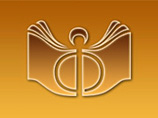 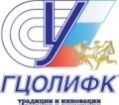 Федеральное государственное бюджетное образовательное учреждение высшего профессионального образования «Российский государственный университет физической культуры, спорта, молодежи и туризма (РГУФКСМиТ)» и Федеральное государственное бюджетное учреждение науки Институт философии Российской академии наукУВАЖАЕМЫЕ КОЛЛЕГИ!Приглашаем Вас принять участие в I Междисциплинарном научном симпозиуме с международным участием «МОЛОДЕЖЬ И ГРАЖДАНСКОЕ ОБЩЕСТВО В СОВРЕМЕННОМ МИРЕ: СТРАТЕГИИ ВЗАИМОДЕЙСТВИЯ И МОДЕЛИ ВОСПИТАНИЯ»МЕСТО И ВРЕМЯ ПРОВЕДЕНИЯ СИМПОЗИУМАКонференция проводится 29-30 мая 2015 года по адресу: 105122, Москва, Сиреневый бульвар, д. 4, ФГБОУ ВПО «РГУФКСМиТ».Срок подачи заявок  и материалов до 10 мая .НАПРАВЛЕНИЯ РАБОТЫ СИМПОЗИУМА1.​ Социокультурное проектирование как способ формирования активной и творческой молодежной среды: от теории к практике.2.​ Гражданское общество как сфера социокультурного проектирования.3.​ Гражданское просвещение и воспитание в структуре молодежной политики российского государства.4.​ Стратегии и модели проектной деятельности в области гражданского воспитания молодежи.5.​ Роль образовательных учреждений в развитии гражданского просвещения и воспитания современной молодежи.6.​ Участие молодежи в разработке и реализации гражданских проектов.ТРЕБОВАНИЯ К ОФОРМЛЕНИЮ ТЕЗИСОВ И МАТЕРИАЛОВ1. По итогам Симпозиума будет издан альманах-ежегодник, состоящий из установочных докладов и выступлений участников. При регистрации участникам выдается папка с раздаточным материалом, включающая в себя содержание альманаха.2. Участники Симпозиума должны предоставить в Оргкомитет тезисы или материалы по теме доклада (только электронная копия), оформленные с учетом соблюдения следующих требований:*​ объем: для докладов, согласованных с Оргкомитетом, – статья до 10 страниц текста, но не более 20 тыс. знаков (формат А4), включая библиографию, таблицы и рисунки, для выступлений остальных участников – тезисы от 3 до 5 страниц, но не более 10 тыс. знаков;*​ текстовый редактор: Word 2003,2007;*​ поля: верхнее, нижнее, левое, правое – 2,5 см;*​ тип шрифта: Тimes New Roman, размер - 14 рt;*​ межстрочный интервал - одинарный без переноса, выравнивание по ширине страницы;*​ абзацы начинать с отступа 1,27 см;3. Последовательность изложения текста такова:*​ инициалы и фамилия автора – с выравниванием по ширине; с фамилией автора указывается также его статус (и соавтора), в т.ч. ученая степень, звание, место работы и должность;*​ название доклада – заглавными буквами, шрифт полужирный с выравниванием по ширине;*​ фамилия автора и название работы не разделяются пустой строкой;*​ краткая аннотация на русском и английском языках (3-4 предложения) и ключевые слова (не более 10 для доклада и 6 для тезисов);*​ текст статьи или доклада (выступления);*​ иллюстрации (таблицы, диаграммы). Различные символы, подписи, шкалы и т.п. на рисунках должны быть удобны для чтения и пропорциональны размеру рисунка, иллюстрации для сборника должны быть черно-белые;*​ материалы доклада (статья) или тезисы выступления должны содержать следующую информацию: введение (актуальность и цель исследования), методы (краткая информация о методах исследования и обработке собранных данных), основные результаты, полученные в ходе исследования, их апробация, краткие выводы и библиография. Библиографические ссылки следует оформлять по ГОСТу Р7.1-2003 в алфавитном порядке. Допускается для статей (материалов доклада) не более 15 пунктов, для тезисов – до 8 пунктов.4. В течение трех рабочих дней после получения материалов доклада и тезисов Оргкомитет совместно с редколлегией ежегодника направляет электронной почтой автору уведомление о получении и результатах их предварительной экспертизы. К публикации не принимаются материалы, не соответствующие тематике Симпозиума или правилам оформления. Материалы, имеющие грубые нарушения, не возвращаются автору на доработку и не подлежат опубликованию.5. Один участник может опубликовать только одну статью (или тезисы).УСЛОВИЯ УЧАСТИЯ В СИМПОЗИУМЕ1. Информирование участников осуществляется Оргкомитетом путем направления информационных писем по адресам электронной почты и по почтовым адресам, а также путем опубликования информационных сообщений в сети Интернет на официальном сайте Организатора Симпозиума http://se.sportedu.ru/nearest, http://iph.ras.ru/.2. Организаторы могут направить письма с официальным приглашением для участия в Симпозиуме в заинтересованные организации. Для этого участнику конференции необходимо сообщить организаторам свою должность, ФИО, название организации, ФИО руководителя, факс (адрес), по которому следует отправить приглашение.3. Организационные взносы за участие в Симпозиуме не предусмотрены.4. Размер взноса за публикацию материалов доклада или выступления определяется Оргкомитетом и утверждается Президиумом, исходя из минимальных затрат, необходимых для издания альманаха-ежегодника.Примерный размер взноса для приглашенных докладчиков:Студенты, магистранты и аспиранты:350 руб. за 1 страницу текста (при оплате до 1 мая 2015 года); 450 руб. за 1 страницу текста (после 1 мая 2015 года).Другие участники:  500 руб. за 1 страницу текста (при оплате до 1 мая 2015 года);700 руб. за 1 страницу текста (после 1 мая 2015 года).4.5. Сотрудники, студенты, магистранты, аспиранты ФГБОУ ВПО «РГУФКСМиТ» и ИФ РАН публикуются без оплаты, но с учетом выполнения всех требований по содержанию и оформлению материалов.4.6. Взнос за публикацию материалов Симпозиума можно оплатить безналичным переводом или по прибытии на Симпозиум при регистрации путем внесения денежных средств в кассу университета. При безналичном перечислении нужно указать назначение платежа (издания Центра социокультурного проектирования), фамилию и имя участника и направить подтверждение об оплате по e-mail: nou_sportedu@mail.ru или по факсу 8 (499) 166-54-71Зарубежные участники могут оплатить организационный взнос наличными денежными средствами в кассу РГУФКСМиТ в российских рублях по курсу Центробанка на день оплаты.Реквизиты для перечисления взноса за публикацию материалов:ОКПО: 02924984ИНН/КПП 7719022052/771901001УФК по г. Москве (ФГБОУ ВПО «РГУФКСМиТ» л/с 20736Х97330);Р./счет 40501810600002000079 в Отделении № 1 Московского ГТУ Банка России г. Москва 705БИК 044583001ОКАТО 45263570000КБК: 00000000000000000130.ОКТМО 45307000Адрес: 105122, г. Москва, Сиреневый бульвар, д. 4Назначение платежа: оплата орг. взноса за публикацию материалов Симпозиума; Центр социокультурного проектирования (Ф.И.О. автора)Проезд, проживание и питание участников Симпозиума1. Командировочные расходы (суточные, проезд, проживание, накладные расходы) за счет командирующих организаций.2. Оргкомитет оказывает содействие в размещении участников Симпозиума. Участники по желанию могут заранее до 1 мая 2015 года выбрать категорию номера для проживания, пройдя по ссылкам http://www.alfa-hotel.ru, http://www.hotelbeta.ru, http://www.izmailovo.ru, http://www.elpida.ru., там же ознакомиться со стоимостью проживания.ЗАЯВКАна участие в I Междисциплинарном научном симпозиуме«Молодежь и гражданское общество в современном мире:стратегии взаимодействия и модели воспитания»1. Фамилия, имя, отчество автора (соавторов)2. Форма участия (очная/заочная)3. Ученая степень, звание4. Должность5. Организация (учреждение)6. Адрес (страна, индекс, город, улица)7. Телефон/факс (код страны, код города)8. E-mail9. Название доклада (выступления)10. Форма доклада (пленарный, секционный доклад, стендовый доклад)11. Необходимая демонстрационная аппаратура12. Сообщение о принятии материалов и последующую информацию прошу прислать:​ по почте​ по факсу​ на e-mail